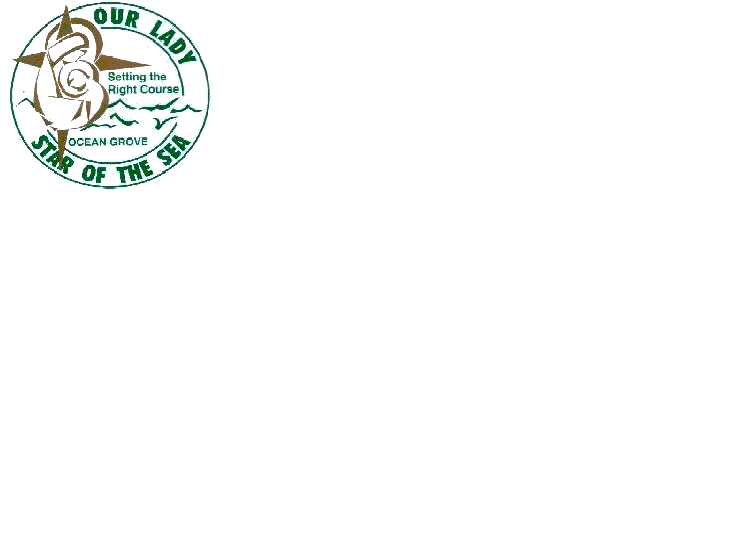 OUR LADY STAR OF THE SEA CATHOLIC PRIMARY SCHOOL13 - 29 John Dory Drive, Ocean Grove, 3226Telephone: (03) 5255 4308www.staroceangrove.catholic.edu.au2023 Enrolment InformationApplication for EnrolmentApplication for Enrolment forms are available from the school office or may be downloaded from the school website www.staroceangrove.catholic.edu.au  Applications for enrolment are to be completed and received by the school before Friday 10 June, 2022.Open Time and School Tours The school will be open for student led tours on Tuesday 29 March between 9.15am and 10.45am. Parents and children welcome. No bookings are required. All visitors must be double Covid-19 vaccinated and show proof on arrival at the school. Information Session for ParentsParents are invited to an information session on Tuesday 29 March at 6.30pm – 7.30pm. All visitors must be double Covid-19 vaccinated and show proof on arrival at the school. 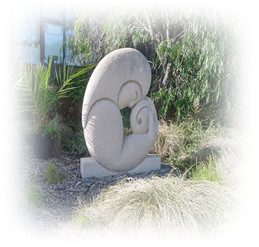 Interviews with the principalAppointments for an interview with the principal will be offered after applications have been received.For further information regarding enrolment please contact the school office or email secretary@staroceangrove.catholic.edu.au